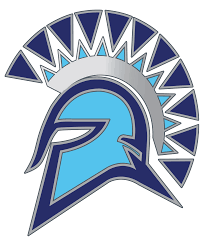 Letter Jackets are Back!Pick up extra order forms in High School Office – (See Mrs. Logsdon)Orders are due back in the High School Office. Please bring order form with payment. Bring award letters/patches earned - sewn on at no cost!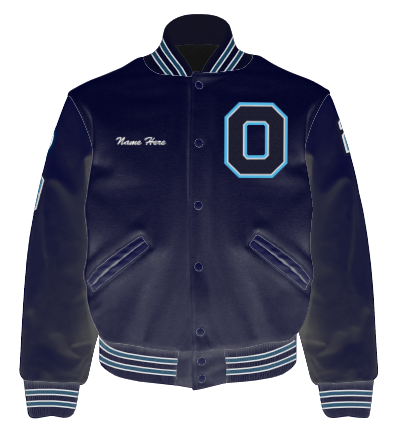 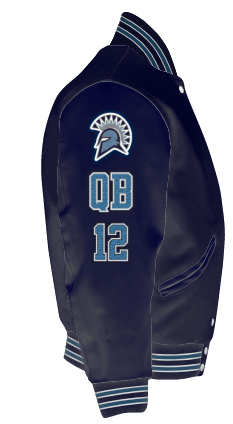 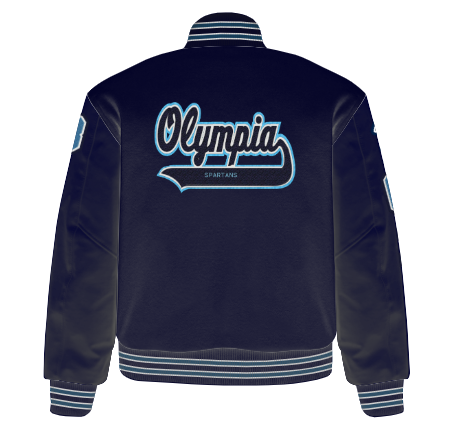 What to do:Print or pick up order form (see Mrs. Logsdon)Choose Starter or All-Star PackageChoose Vinyl (included) or Leather SleevesChoose any A-LA-Carte Add-onsChoose Jacket SizePrint Name to be EmbroideredTurn Form in with Letters, Patches, Numerals Add Debit or Credit Card information on formChecks payable to Jostens (payment in full required)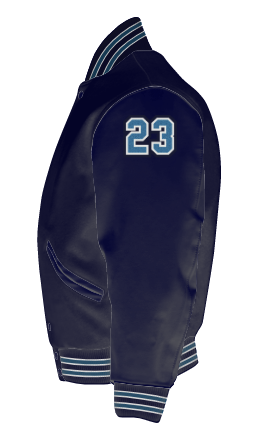 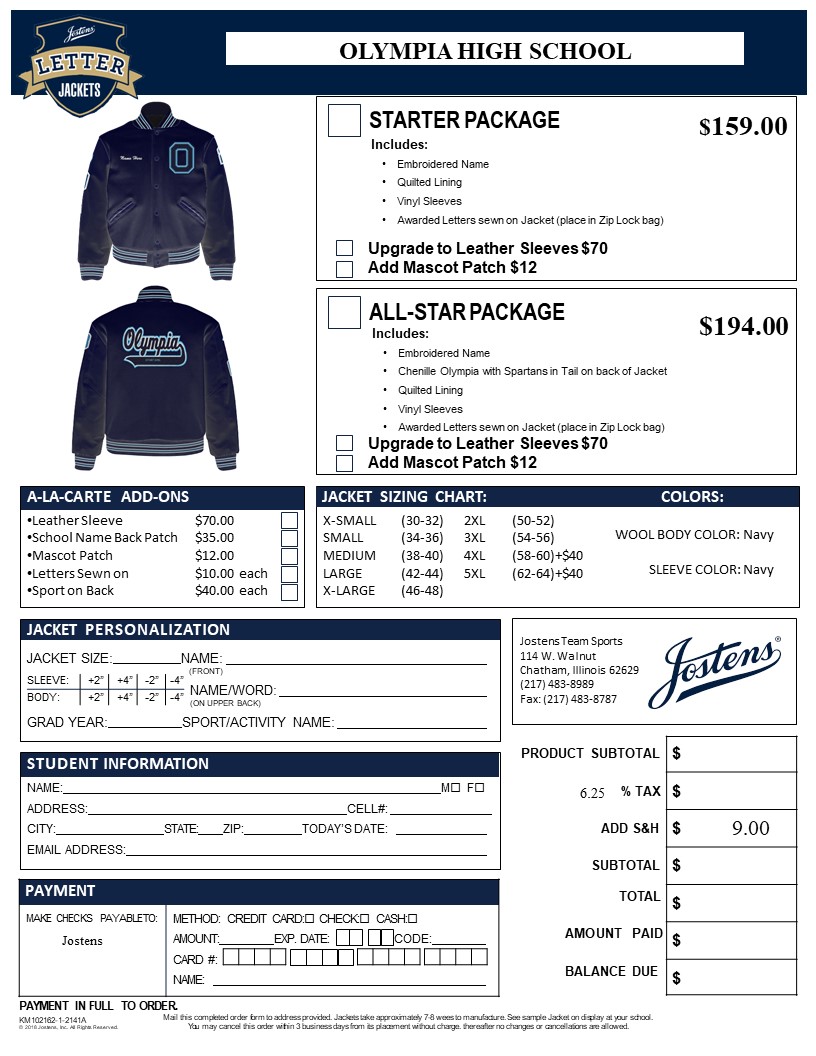 